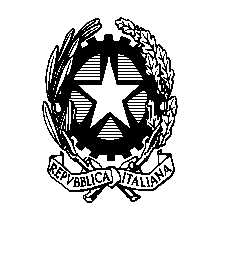 Ministero dell’Istruzione dell’Università  e della RicercaIstituto Comprensivo “ILARIA ALPI”Via Salerno 1 - 20142 MilanoTel. 02 88444696  Fax 02 88444704e-mail uffici: MIIC8DZ008@istruzione.itposta certificata: ic.ilaria.alpi@pec.it MIIC8DZ008@PEC.ISTRUZIONE.IT  Circolare Generale n. 68				Milano, 15.12.11A tutto il personaleOGGETTO: Specchio numerico della popolazione presente _ D.Lgs 81/08Viene  affisso all’Albo sicurezza di ogni plesso e pubblicato sul sito della scuola lo “Specchio della popolazione presente”LA DIRIGENTE SCOLASTICAProf.ssa Micaela Francisetti